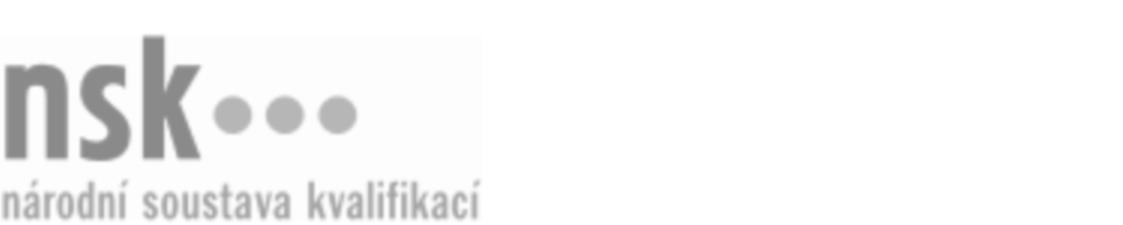 Kvalifikační standardKvalifikační standardKvalifikační standardKvalifikační standardKvalifikační standardKvalifikační standardKvalifikační standardKvalifikační standardKožařský technik návrhář a modelář / kožařská technička návrhářka a modelářka rukavičkářských výrobků (kód: 32-034-M) Kožařský technik návrhář a modelář / kožařská technička návrhářka a modelářka rukavičkářských výrobků (kód: 32-034-M) Kožařský technik návrhář a modelář / kožařská technička návrhářka a modelářka rukavičkářských výrobků (kód: 32-034-M) Kožařský technik návrhář a modelář / kožařská technička návrhářka a modelářka rukavičkářských výrobků (kód: 32-034-M) Kožařský technik návrhář a modelář / kožařská technička návrhářka a modelářka rukavičkářských výrobků (kód: 32-034-M) Kožařský technik návrhář a modelář / kožařská technička návrhářka a modelářka rukavičkářských výrobků (kód: 32-034-M) Kožařský technik návrhář a modelář / kožařská technička návrhářka a modelářka rukavičkářských výrobků (kód: 32-034-M) Autorizující orgán:Ministerstvo průmyslu a obchoduMinisterstvo průmyslu a obchoduMinisterstvo průmyslu a obchoduMinisterstvo průmyslu a obchoduMinisterstvo průmyslu a obchoduMinisterstvo průmyslu a obchoduMinisterstvo průmyslu a obchoduMinisterstvo průmyslu a obchoduMinisterstvo průmyslu a obchoduMinisterstvo průmyslu a obchoduMinisterstvo průmyslu a obchoduMinisterstvo průmyslu a obchoduSkupina oborů:Kožedělná a obuvnická výroba a zpracování plastů (kód: 32)Kožedělná a obuvnická výroba a zpracování plastů (kód: 32)Kožedělná a obuvnická výroba a zpracování plastů (kód: 32)Kožedělná a obuvnická výroba a zpracování plastů (kód: 32)Kožedělná a obuvnická výroba a zpracování plastů (kód: 32)Kožedělná a obuvnická výroba a zpracování plastů (kód: 32)Kožedělná a obuvnická výroba a zpracování plastů (kód: 32)Kožedělná a obuvnická výroba a zpracování plastů (kód: 32)Kožedělná a obuvnická výroba a zpracování plastů (kód: 32)Kožedělná a obuvnická výroba a zpracování plastů (kód: 32)Kožedělná a obuvnická výroba a zpracování plastů (kód: 32)Kožedělná a obuvnická výroba a zpracování plastů (kód: 32)Týká se povolání:Kvalifikační úroveň NSK - EQF:444444Odborná způsobilostOdborná způsobilostOdborná způsobilostOdborná způsobilostOdborná způsobilostOdborná způsobilostOdborná způsobilostNázevNázevNázevNázevNázevÚroveňÚroveňOrientace v normách a v technických podkladech v kožedělné výroběOrientace v normách a v technických podkladech v kožedělné výroběOrientace v normách a v technických podkladech v kožedělné výroběOrientace v normách a v technických podkladech v kožedělné výroběOrientace v normách a v technických podkladech v kožedělné výrobě44Orientace ve standardních technologických a výrobních postupech rukavičkářské výrobyOrientace ve standardních technologických a výrobních postupech rukavičkářské výrobyOrientace ve standardních technologických a výrobních postupech rukavičkářské výrobyOrientace ve standardních technologických a výrobních postupech rukavičkářské výrobyOrientace ve standardních technologických a výrobních postupech rukavičkářské výroby44Vedení technické dokumentace kožedělné výrobyVedení technické dokumentace kožedělné výrobyVedení technické dokumentace kožedělné výrobyVedení technické dokumentace kožedělné výrobyVedení technické dokumentace kožedělné výroby44Posuzování kvality usní, základních a pomocných materiálůPosuzování kvality usní, základních a pomocných materiálůPosuzování kvality usní, základních a pomocných materiálůPosuzování kvality usní, základních a pomocných materiálůPosuzování kvality usní, základních a pomocných materiálů44Orientace v módních trendech rukavičkářských materiálů a výrobkůOrientace v módních trendech rukavičkářských materiálů a výrobkůOrientace v módních trendech rukavičkářských materiálů a výrobkůOrientace v módních trendech rukavičkářských materiálů a výrobkůOrientace v módních trendech rukavičkářských materiálů a výrobků44Navrhování a vytváření nových modelů pro rukavičkářskou výrobuNavrhování a vytváření nových modelů pro rukavičkářskou výrobuNavrhování a vytváření nových modelů pro rukavičkářskou výrobuNavrhování a vytváření nových modelů pro rukavičkářskou výrobuNavrhování a vytváření nových modelů pro rukavičkářskou výrobu44Tvorba šablon pro výrobu rukavicTvorba šablon pro výrobu rukavicTvorba šablon pro výrobu rukavicTvorba šablon pro výrobu rukavicTvorba šablon pro výrobu rukavic44Rozvádění šablon pro výrobu rukavicRozvádění šablon pro výrobu rukavicRozvádění šablon pro výrobu rukavicRozvádění šablon pro výrobu rukavicRozvádění šablon pro výrobu rukavic44Prezentace rukavičkářské kolekcePrezentace rukavičkářské kolekcePrezentace rukavičkářské kolekcePrezentace rukavičkářské kolekcePrezentace rukavičkářské kolekce44Kožařský technik návrhář a modelář / kožařská technička návrhářka a modelářka rukavičkářských výrobků,  29.03.2024 3:10:56Kožařský technik návrhář a modelář / kožařská technička návrhářka a modelářka rukavičkářských výrobků,  29.03.2024 3:10:56Kožařský technik návrhář a modelář / kožařská technička návrhářka a modelářka rukavičkářských výrobků,  29.03.2024 3:10:56Kožařský technik návrhář a modelář / kožařská technička návrhářka a modelářka rukavičkářských výrobků,  29.03.2024 3:10:56Strana 1 z 2Strana 1 z 2Kvalifikační standardKvalifikační standardKvalifikační standardKvalifikační standardKvalifikační standardKvalifikační standardKvalifikační standardKvalifikační standardPlatnost standarduPlatnost standarduPlatnost standarduPlatnost standarduPlatnost standarduPlatnost standarduPlatnost standarduStandard je platný od: 21.10.2022Standard je platný od: 21.10.2022Standard je platný od: 21.10.2022Standard je platný od: 21.10.2022Standard je platný od: 21.10.2022Standard je platný od: 21.10.2022Standard je platný od: 21.10.2022Kožařský technik návrhář a modelář / kožařská technička návrhářka a modelářka rukavičkářských výrobků,  29.03.2024 3:10:56Kožařský technik návrhář a modelář / kožařská technička návrhářka a modelářka rukavičkářských výrobků,  29.03.2024 3:10:56Kožařský technik návrhář a modelář / kožařská technička návrhářka a modelářka rukavičkářských výrobků,  29.03.2024 3:10:56Kožařský technik návrhář a modelář / kožařská technička návrhářka a modelářka rukavičkářských výrobků,  29.03.2024 3:10:56Strana 2 z 2Strana 2 z 2